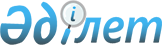 Об утверждении Правил организации технологического процесса первичной переработки хлопка-сырца в хлопок-волокно
					
			Утративший силу
			
			
		
					Приказ Министра сельского хозяйства Республики Казахстан от 7 июля 2015 года № 4-3/611. Зарегистрирован в Министерстве юстиции Республики Казахстан 2 октября 2015 года № 12132. Утратил силу приказом Министра сельского хозяйства Республики Казахстан от 16 февраля 2021 года № 44.
      Сноска. Утратил силу приказом Министра сельского хозяйства РК от 16.02.2021 № 44 (вводится в действие с 01.01.2022).
      В соответствии с подпунктом 18)  статьи 7 Закона Республики Казахстан от 21 июля 2007 года "О развитии хлопковой отрасли", ПРИКАЗЫВАЮ:
      1. Утвердить прилагаемые  Правила организации технологического процесса первичной переработки хлопка-сырца в хлопок-волокно.
      2. Департаменту производства и переработки растениеводческой продукции и фитосанитарной безопасности Министерства сельского хозяйства Республики Казахстан в установленном законодательством порядке обеспечить:
      1) государственную регистрацию настоящего приказа в Министерстве юстиции Республики Казахстан;
      2) в течение десяти календарных дней после государственной регистрации настоящего приказа в Министерстве юстиции Республики Казахстан направление его копии на официальное опубликование в периодические печатные издания и в информационно-правовую систему "Әділет";
      3) размещение настоящего приказа на интернет-ресурсе Министерства сельского хозяйства Республики Казахстан и интранет-портале государственных органов.
      3. Контроль за исполнением настоящего приказа возложить на курирующего вице-министра сельского хозяйства Республики Казахстан
      4. Настоящий приказ вводится в действие по истечении десяти календарных дней после дня его первого официального опубликования.
      "СОГЛАСОВАН"
      Министр по инвестициям и
      развитию Республики Казахстан
      _________________ А. Исекешев
      12 августа 2015 года
      "СОГЛАСОВАН"
      Министр национальной экономики
      Республики Казахстан
      ____________________ Е. Досаев
      29 августа 2015 года Правила
организации технологического процесса
первичной переработки хлопка-сырца в хлопок-волокно
1. Общие положения
      1. Настоящие Правила организации технологического процесса первичной переработки хлопка-сырца в хлопок-волокно (далее – Правила) разработаны в соответствии с подпунктом 18)  статьи 7 Закона Республики Казахстан от 21 июля 2007 года "О развитии хлопковой отрасли" и определяют порядок организации технологического процесса первичной переработки хлопка-сырца в хлопок-волокно.
      2. В настоящих Правилах используются следующие основные понятия:
      1) линт – волокнистый покров семян, оставшийся после отделения хлопка-волокна от семян хлопчатника;
      2) хлопок – хлопок-сырец, хлопок-волокно, семена хлопчатника;
      3) хлопкоприемный пункт – специализированное сооружение, предназначенное для приемки, хранения и отпуска хлопка-сырца;
      4) хлопкоперерабатывающая организация – юридическое лицо, имеющее на праве собственности хлопкоочистительный завод, оказывающее услуги по складской деятельности с выдачей хлопковых расписок;
      5) качество хлопка – совокупность потребительских свойств хлопка, определяющих соответствие требованиям нормативных документов по стандартизации;
      6) хлопкоочистительный завод – специализированное сооружение, предназначенное для первичной переработки хлопка-сырца в хлопок-волокно;
      7) хлопок-волокно – основной продукт, получаемый при первичной переработке хлопка-сырца;
      8) кипа хлопка-волокна – определенный объем запрессованного особым способом хлопка-волокна, полученного в результате первичной переработки хлопка-сырца в хлопок-волокно, с соблюдением требований технических регламентов и нормативных документов по стандартизации;
      9)  паспорт качества хлопка-волокна – документ, удостоверяющий фактические показатели качества хлопка-волокна и их соответствие требованиям нормативных документов по стандартизации и (или) контрактов;
      10) семена хлопчатника – плоды хлопчатника, полученные при первичной переработке хлопка-сырца;
      11) хлопок-сырец – волокно с неотделенными семенами;
      12) побочные продукты переработки хлопка-сырца – семена, линт, волокнистые отходы (улюкосодержащие и пухосодержащие);
      13) партия хлопка-сырца – количество хлопка-сырца одного селекционного и промышленного сорта, типа и класса, оформленное одним сопроводительным документом о качестве;
      14) хранение хлопка-сырца – комплекс технологических операций по приемке, хранению и отпуску хлопка-сырца;
      15) первичная переработка хлопка-сырца в хлопок-волокно - комплекс технологических операций по очистке хлопка-сырца в хлопок-волокно, семена, линт, волокнистые отходы (улюкосодержащие и пухосодержащие). 2. Порядок организации технологического процесса
первичной переработки хлопка-сырца в хлопок-волокно
Параграф 1. Приемка и хранение хлопка-сырца
      3. Приемка хлопка-сырца производится на призаводских и внезаводских хлопкоприемных пунктах.
      4. На хлопкоприемном пункте, находящемся вне места расположения хлопкоочистительного завода, обеспечиваются:
      1) открытая (крытая) площадка для складирования и хранения хлопка-сырца;
      2) весовое оборудование;
      3) вентиляционное оборудование;
      4) лабораторное оборудование для отбора проб и определения качества хлопка-сырца;
      5) погрузочно-разгрузочные механизмы;
      6) средства пожаротушения.
      5. Хранение хлопка-сырца осуществляется в следующих условиях:
      1) хлопок-сырец до начала переработки хранится и укладывается партиями, отдельно по селекционным, промышленным сортам и классам на открытых специализированных площадках в бунтах, накрытых брезентом, в складах и под навесами. Хлопок-сырец на обочинах полей и других неприспособленных площадках не хранится;
      2) в целях лучшей сохранности хлопка-сырца и правильной организации его длительного хранения, комплектование хлопка-сырца следует производить дифференцированно с учетом его влажности. Градация влажности хлопка-сырца для раздельного комплектования и хранения согласно приложению 1 к настоящим Правилам;
      3) хлопок-сырец, с влажностью более 20 процентов складируется вблизи сушильно-очистительного цеха, поскольку подлежит срочной сушке и ускоренной переработке, хлопок-сырец с влажностью до 14 процентов следует располагать в зоне очистительного цеха;
      4) бунтовые площадки для складирования хлопка-сырца имеют высоту 40 сантиметров от уровня земли и твердое покрытие (асфальтовое или бетонное). Размер бунтовой площадки 25 х 14 метров, середина поверхности приподнята на 5-7 сантиметров с целью обеспечения стока для удаления дождевой воды. В середине бунтовой площадки наносится продольная полоса для обеспечения правильного направления при рытье вентиляционных туннелей;
      5) бунтование хлопка-сырца на площадках производится насыпью в сухую погоду, в дождливую погоду бунтование производить нельзя.
      Высыпаемый на бунтовую площадку хлопок-сырец разрыхляется и размещается по всей поверхности площадки ровным слоем;
      6) высота укладки хлопка-сырца в бунты (до его усадки), в зависимости от сорта и влажности, не должна превышать величин, согласно приложению 2 к настоящим Правилам;
      7) уплотняемые края бунта все время ниже уровня середины бунта, допустимая суточная норма укладки хлопка-сырца – не более 60-65 тонн;
      8) укладку бунтов завершают куполообразной шапкой высотой 2-2,5 метра;
      9) после формирования и усадки хлопка-сырца производится очесывание боковых и торцевых сторон бунта;
      10) для укрытия хлопка сырца, хранящегося на открытых площадках, используются брезенты размером 8,5 х 7 и 10 х 20 метров. Семенной хлопок-сырец, хранящийся в бунтах, укрывается новыми брезентами и брезентами первой категории;
      11) через 8-10 календарных дней после завершения формирования бунта хлопка-сырца нормальной влажности и через 3-5 календарных дней – повышенной влажности необходимо прорыть в бунте один продольный сквозной туннель, шириной 0,8-1,0 метра и высотой 1,8-2,0 метра. Туннель прорывается туннелеройной машиной или вручную по продольной оси бунта после его комплектования и необходимой усадки;
      12) температуру хранящегося в партиях хлопка-сырца, заготовленного со средней влажностью, измеряют один раз в 5 календарных дней, а в партиях хлопка-сырца с большей влажностью – каждые 3 каледарных дня;
      13) нормальной температурой хлопка-сырца, заготовленного в теплое время (сентябрь – октябрь), считается температура, не превышающая 30 оС, (внутри бунтов);
      14) при обнаружении в партиях хранящегося хлопка-сырца температуры выше 30 оС (при первых замерах) или повышения ее на 2-3 оС, после предыдущего замера (в одних и тех же точках) в срочном порядке производится принудительное охлаждение посредством отсоса влажного воздуха из бунта;
      15) профилактические отсосы воздуха из туннелей бунта в зависимости от влажности скомплектованного хлопка-сырца и относительной влажности воздуха проводятся в сроки, согласно приложению 3 к настоящим Правилам;
      16) при проведении отсоса в порядке профилактики при комплектовании хлопка-сырца длительность работы установки не менее 6-8 часов;
      17) при самосогревании хлопка-сырца отсос воздуха из бунта производится до момента снижения температуры хлопка-сырца в восьми измеряемых точках до температуры окружающего воздуха;
      18) в случае обнаружения в хлопке-сырце повышения температуры, против предыдущего замера хотя бы на один градус, принимают меры к ликвидации самосогревания путем проведения отсоса воздуха при обнаружении одиночного гнезда самосогревания – путем удаления греющегося хлопка сырца, а также хлопка-сырца с соседних участков;
      19) в случае обнаружения протеков и увлажнения хлопка-сырца необходимо прорыть в бунте отверстия (колодцы) для выяснения глубины увлажнения, изъять увлажненный хлопок-сырец и просушить его. Параграф 2. Переработка хлопка-сырца средневолокнистых сортов
      6. На хлопкоочистительном заводе в наличии имеются:
      1) не менее одного хлопкоприемного пункта;
      2) оборудование, предназначенное для осуществления технологических операций по первичной переработке хлопка-сырца в хлопок-волокно;
      3) весовое оборудование;
      4) вентиляционное оборудование;
      5) погрузочно-разгрузочные механизмы;
      6) средства пожаротушения;
      7) производственно-технологическая лаборатория для определения качества хлопка;
      8) специально отведенное место для хранения хлопка.
      7. Процесс сушки хлопка-сырца:
      1) технологический процесс сушки производится для подготовки хлопка-сырца к очистке, джинированию и линтерованию семян;
      2) сушильно-очистительный цех внезаводских и призаводских хлопкоприемных пунктов и очистительный цех хлопкозавода включают два комплекта сушильного оборудования с системами теплонаблюдения, транспортирования и питания хлопко-сырцом;
      3) теплоснабжение сушилок осуществляется от теплогенераторов, работающих на жидком или на газообразном топливе. Теплогенераторы всех типов оснащены комплектом контрольно-измерительных приборов и автоматики безопасности;
      4) газоход к сушилке является прямым (без изгибов) сечением 0,5 квадратных метров и длиной 8-10 метров и имеет растопочную трубу, компенсатор линейного (теплового) расширения и взрывной клапан;
      5) система транспортирования и питания хлопко-сырцом обеспечивает последовательную и параллельную работу сушилок;
      6) для нормального течения процесса сушки хлопка-сырца средства теплоснабжения хлопкосушильного оборудования отвечают следующим требованиям:
      все элементы и узлы теплогенераторов, подвергающиеся нагреву, теплоизолированы;
      жалюзи воздухозаборных окон на корпусе теплогенератора не ограничивает поступление необходимого (на смешение с продуктами сгорания топлива) атмосферного воздуха;
      7) режимы работы хлопкосушильного оборудования устанавливаются в зависимости от сорта, исходной и требуемой влажности хлопка-сырца, а также от производительности оборудования;
      8) в очистительный цех завода хлопок-сырец поступает на сушку с влажностью не выше 14 процентов;
      9) для достижения оптимальных качественных показателей переработки трудноочищаемый хлопок-сырец в очистительном цехе хлопкозавода высушивается до влажности: первые сорта – 7,0-8,0, а низких сортов – 8,0-9,0 процентов;
      10) пробы хлопка-сырца до и после сушки для проведения анализа на влажность отбираются через каждые два часа работы сушилок от каждой партии.
      8. Процесс очистки хлопка-сырца:
      1) очистку хлопка-сырца осуществляют после его сушки до оптимальной влажности, которая зависит от селекционного и промышленного сорта, исходной засоренности и влажности, применения увлажнения хлопка-сырца перед джинированием;
      2) наиболее эффективная очистка хлопка-сырца от сорных примесей и наименьшее образование пороков волокна достигается при доведении влажности хлопка-сырца после сушки (перед очисткой) до значений, согласно приложению 4 к настоящим Правилам;
      3) в целях предотвращения повреждения рабочих органов машин и загорания хлопка-сырца устанавливаются линейные уловители тяжелых примесей перед сепараторами дворовой и межцеховой пневмотранспортных установок;
      4) в очистительном цехе для удаления сорных примесей из хлопка-сырца в технологический процесс переработки включаются очистители двух типов: с колковыми рабочими органами – для выделения мелкого сора, и пильчатыми – для выделения крупного сора;
      5) выбор планов очистки хлопка-сырца производится в зависимости от его исходной засоренности, селекционного и промышленного сорта, в увязке с последующей очисткой хлопкового волокна;
      6) кратность очистки средневолокнистого хлопка-сырца на колковых и пильчатых барабанах в зависимости от его класса, сорта и селекции соответствуют значениям, согласно приложению 5 к настоящим Правилам;
      7) суммарные очистительные эффекты всего технологического процесса очистки средневолокнистого хлопка-сырца получаются в пределах, согласно приложению 6 к настоящим Правилам;
      8) если фактический суммарный очистительный эффект всего технологического процесса меньше минимально допустимого, то необходимо проверить техническое состояние очистительного оборудования и его герметизацию.
      9. Джинирование хлопка-сырца:
      1) после прохождения очередной стадии сушки и очистки, хлопок-сырец подвергается джинированию – процессу отделения волокна от семян;
      2) все промышленные сорта средневолокнистого хлопка-сырца перерабатываются на пильных джинах;
      3) пильные джины группируются в батареи, в зависимости от количества джинов и марки оборудования в комплексе с волокноочистительным, прессовым, транспортным и вспомогательным оборудованием;
      4) работа пильных джинов, в зависимости от селекционного и промышленного сортов хлопка-сырца, регламентируется производительностью оборудования;
      5) для семенного хлопка-сырца устанавливается облегченный режим джинирования – не более 7 килограмм на пилу в час;
      6) пильный джин используется совместно с питателем, предназначенным для очистки хлопка-сырца от сорных примесей и равномерной подачи его в необходимом количестве в рабочую камеру джина, где осуществляется процесс джинирования;
      7) засоренность хлопка-сырца перед джинированием соответствует значениям, согласно приложению 7 к настоящим Правилам;
      8) работа джинов обеспечивает получение волокна высокого качества при минимальном образовании пороков, получение равномерных по опушенности семян, а также максимального выхода волокна, согласно приложению 8 к настоящим Правилам.
      10. Очистка хлопкового волокна средневолокнистых сортов:
      1) в целях очистки волокна от сорных примесей и пороков на заводах пильного джинирования применяют прямоточные волокноочистители;
      2) для дополнительной очистки волокна трудноочищаемых сортов, а также при переработке хлопка-сырца с повышенной исходной засоренностью применяются волокноочистители конденсорного типа;
      3) планы очистки волокна устанавливаются в зависимости от показателей исходной засоренности хлопка-сырца, поступающего в джины, и промышленного сорта волокна;
      4) в случае, если не достигается выбранное значение содержания пороков и сорных примесей, то следует проверить зазоры, разводки и аэродинамический режим волокноочистителей и устранить обнаруженные отклонения.
      11. Переработка и хранение семян средневолокнистых сортов:
      1) технология переработки семян на хлопкоочистительном заводе пильного джинирования предусматривает очистку семян от посторонних примесей (перед первым линтерованием), их двукратное линтерование, взвешивание семян и очистку линта перед его пакетированием;
      2) семена, не соответствующие установленным параметрам, после пильных джинов проходят очистку от сорных примесей на сетчатом очистителе в линии транспортировки до линтерования или на установке семяочистителя;
      3) после линтерования линт очищается в пневматическом линтоочистителе;
      4) линт, снятый с каждой из батарей линтеров, направляется в конденсор, затем очищается в батарейном линтоочистителе и пакетируется;
      5) семена после линтерования взвешиваются на автоматических весах;
      6) семена от линтерных цехов транспортируют к местам кратковременного хранения винтовыми конвейерами или пневмотранспортными установками, состоящими из вентилятора, циклона, вакуум-клапана и трубопровода протяженностью до 60 метров;
      7) в местах кратковременного хранения обеспечивается раздельное складирование семян по селекционным и промышленным сортам. Сорта в процессе хранения и отгрузки семян не смешиваются;
      8) складирование семян влажностью выше 10-11 процентов производится на площадки или в склады, оборудованные системами принудительного вентилирования;
      9) кратковременное хранение семян производится:
      на открытых площадках при отсыпке семян;
      в складах напольного типа, оборудованных полустационарным комплексом средств механизации;
      с помощью блока механизированных хранилищ. Параграф 3. Очистка волокнистых отходов на хлопкозаводах
      12. Переработка волокнистых отходов на хлопкозаводах производится в специальном цехе. Технологический процесс переработки строится по потокам волокнистого улюка и хлопкового пуха, при этом для извлечения прядомого волокна волокнистый улюк подвергается обработке на регенерационной машине.
      13. Очистка волокнистых отходов на хлопкозаводе производится на очистителях волокнистых материалов, также применяются регенераторы волокна.
      14. Волокнистые отходы волокноочистителей и конденсоров волокна подвергаются очистке с целью регенерации из них волокна. Регенерированное волокно возвращается в основной поток переработки хлопка-сырца.
      15. Улюк волокнистый и хлопковый пух, выделенные из волокнистых отходов после проведения лабораторных анализов, оприходуются по соответствующим сортам, типам и группам. Параграф 4. Прессование волокна хлопкового, линта хлопкового
и отходов волокнистых, выпускаемых хлопкозаводами
      16. Волокнистые материалы, выпускаемые хлопкоочистительными заводами, запрессовываются в кипы.
      17. Прессовые цехи оборудуются конденсорами для волокна и линта, обеспечивающими равномерное распределение волокнистой массы по длине кипы, увлажнителем волокна, податчиком волокна и гидропрессовыми установками, предназначенными для раздельного прессования в кипы всех видов волокнистых материалов. Волокнистые отходы запрессовываются на прессах, установленных в отдельных помещениях.
      18. Хлопковое волокно с влажностью менее 7 процентов перед прессованием подлежит искусственному увлажнению.
      19. Прессование волокна и линта хлопкового производится на гидравлических прессах усилием не менее 4800 килоНьютон. Прессование отходов волокнистых производится на таких же прессах и прессах меньшей мощности.
      20. При прессовании волокна и линта хлопкового, отходов волокнистых принимаются меры, полностью исключающие возможность смешения или попадания одного вида волокнистого материала в кипу с другим.
      21. На всех прессовых установках исправные указатели количества волокнистого материала, затрамбованного в ящик пресса.
      22. Взвешивание кип производится в прессовом цехе или на пути следования их к месту штабелирования. Результаты отвеса фиксируются с точностью до 0,2 килограмм.
      23. Для обвязки кип хлопковой продукции применяют стальную ленту, проволоку низкоуглеродистую, проволоку высокопрочную.
      24. Готовые кипы, после взвешивания и маркировки, подаются внутрицеховым транспортом на погрузочную площадку, где с помощью автопогрузчиков штабелируются по партиям для последующей их отгрузки.
					© 2012. РГП на ПХВ «Институт законодательства и правовой информации Республики Казахстан» Министерства юстиции Республики Казахстан
				
Министр сельского хозяйства
Республики Казахстан
А. МамытбековУтверждены
приказом Министра
сельского хозяйства
Республики Казахстан
от 7 июля 2015 года № 4-3/611